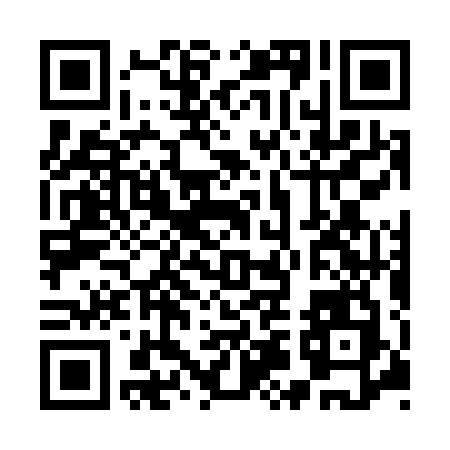 Prayer times for Straß im Straßertale, AustriaWed 1 May 2024 - Fri 31 May 2024High Latitude Method: Angle Based RulePrayer Calculation Method: Muslim World LeagueAsar Calculation Method: ShafiPrayer times provided by https://www.salahtimes.comDateDayFajrSunriseDhuhrAsrMaghribIsha1Wed3:255:3712:544:548:1210:152Thu3:235:3512:544:558:1310:173Fri3:205:3412:544:558:1510:194Sat3:175:3212:544:568:1610:225Sun3:145:3112:544:568:1810:246Mon3:125:2912:544:578:1910:277Tue3:095:2812:544:578:2010:298Wed3:065:2612:544:588:2210:329Thu3:035:2512:544:588:2310:3410Fri3:005:2312:534:598:2510:3711Sat2:585:2212:534:598:2610:3912Sun2:555:2012:535:008:2710:4213Mon2:525:1912:535:008:2910:4414Tue2:495:1812:535:018:3010:4715Wed2:465:1612:535:018:3110:5016Thu2:445:1512:535:028:3310:5217Fri2:415:1412:535:028:3410:5518Sat2:385:1312:545:038:3510:5719Sun2:375:1112:545:038:3611:0020Mon2:365:1012:545:048:3811:0321Tue2:365:0912:545:048:3911:0322Wed2:365:0812:545:058:4011:0423Thu2:355:0712:545:058:4111:0524Fri2:355:0612:545:068:4211:0525Sat2:355:0512:545:068:4411:0626Sun2:345:0412:545:078:4511:0627Mon2:345:0312:545:078:4611:0728Tue2:345:0212:545:078:4711:0729Wed2:345:0212:555:088:4811:0830Thu2:335:0112:555:088:4911:0831Fri2:335:0012:555:098:5011:09